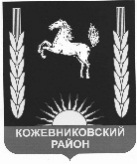 АДМИНИСТРАЦИЯ    кожевниковского   районаПОСТАНОВЛЕНИЕ30.01.2020 г.                                                                                                                           № 44с. Кожевниково   Кожевниковского района   Томской областиО внесении изменений в постановление Администрации Кожевниковского района от 05.08.2019 № 452 «Об утверждении состава комиссии по предупреждению и ликвидации чрезвычайных ситуаций и обеспечению пожарной безопасности муниципального образования Кожевниковский район»В целях совершенствования нормативно правового акта ПОСТАНОВЛЯЮ:1. Внести в постановление Администрации Кожевниковского района от 05.08.2019 № 452 «Об утверждении состава комиссии по предупреждению и ликвидации чрезвычайных ситуаций и обеспечению пожарной безопасности муниципального образования Кожевниковский район» следующие изменения:1.1. в Положении о комиссии по предупреждению и ликвидации чрезвычайных ситуаций и обеспечению пожарной безопасности муниципального образования Кожевниковский район, утвержденном вышеуказанным постановлением: в пункте 1.1. слова «функциональных звеньев ТП РСЧС» исключить;в пункте 3.1. абзац 8 исключить;3. Разместить настоящее постановление на официальном сайте органов местного самоуправления Кожевниковского района.4.   Настоящее постановление вступает в силу со дня его подписания.